PŘEDÁVACÍ PROTOKOLSmluvní stranyNázev: Mateřská škola, základní škola a střední škola pro sluchově postižené Sídlo: Riegrova 1, 370 01 České BudějoviceIČ: 60075961Zastoupená: Mgr. Ivana Macíková, ředitelka školy(dále jen „předávající")aNázev:Střední škola, základní škola a mateřská škola pro sluchově postižené, Olomouc, Kosmonautů 4 Sídlo: tř. Kosmonautů 881/4, 779 00 OlomoucIČ: 00844071Zastoupená: Mgr. Martina Michalíková, ředitelka školy(dále jen „přejímající")Na základě smlouvy č. j. SSPCB 16/2019 Vi, ze dne 1. 6. 2019 o předání majetku státu a změně příslušnosti hospodařit s majetkem, předávají předal a přebírající převzal majetek: Fréza a Hoblovka s protahemV Českých Budějovicích dne:			   		V Olomouci dne:Doručovací adresa: MŠ, ZŠ a SŠ pro sluchově postižené, Riegrova 1, České Budějovice, 370 01. 
E-mail: xxxxxxxxxxxxxxxxxxxx; tel.: xxxxxxxxxxxxxxxxxxxxx, www.sluchpostcb.cz; 
č. ú.: xxxxxxxxxxxxxxxxx; IČ: 60075961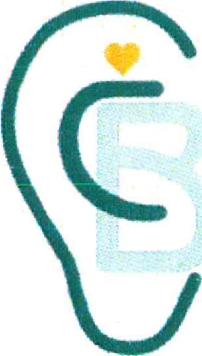 Mateřská škola, základní škola a střední škola 
pro sluchově postiženéČeské Budějovice, Riegrova 1, 370 01za předávajícíhoza předávajícíhoza přebírajícího